Многие народы празднуют уход зимы и вступления в права весны. И это не удивительно, ведь зимняя пора – это самая суровая пора. У русского народа таким праздником является Масленица, а, например, у башкирского народа, а называется он Каргатуй. В нашем детском саду прошел праздник «Каргатуй».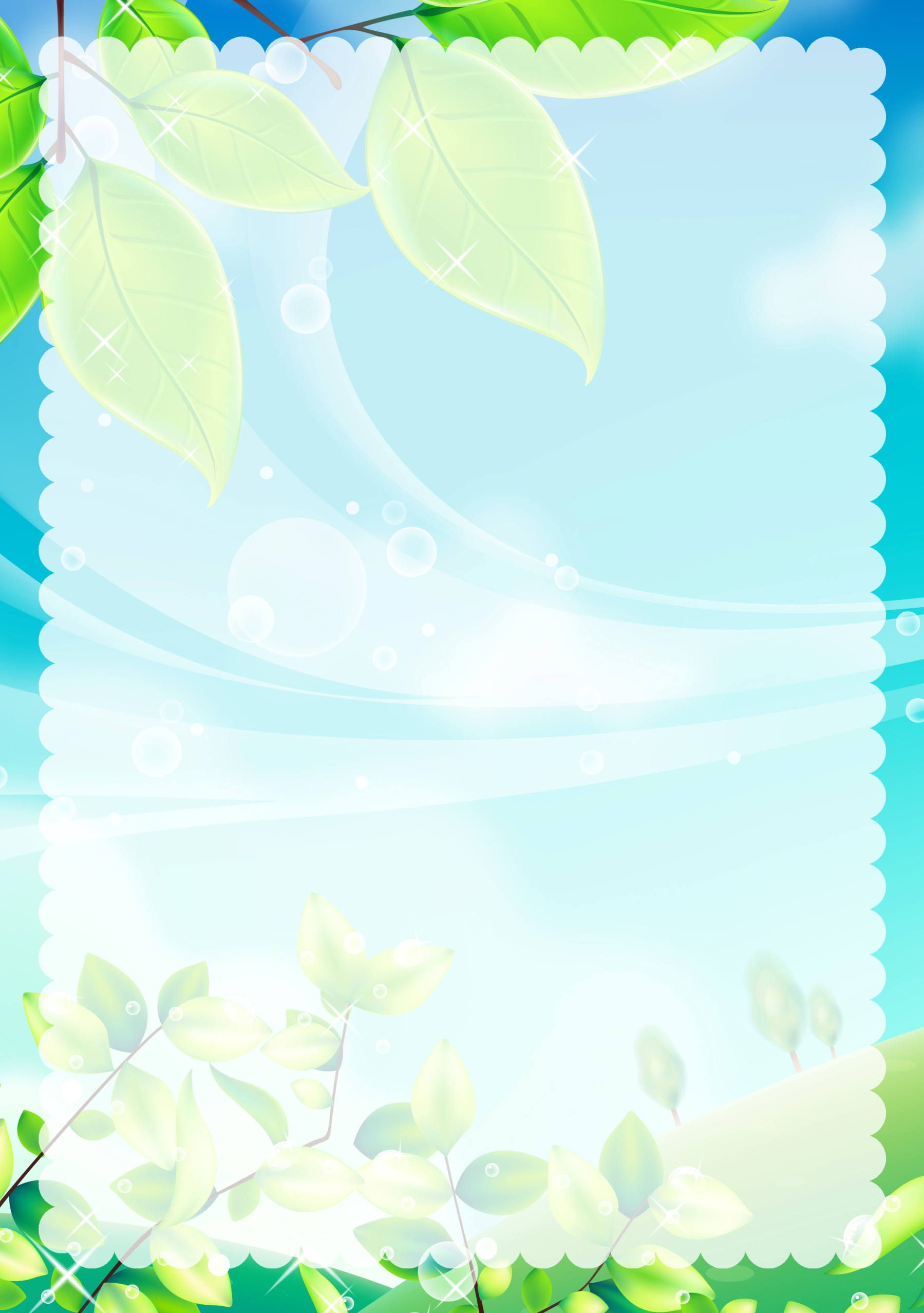 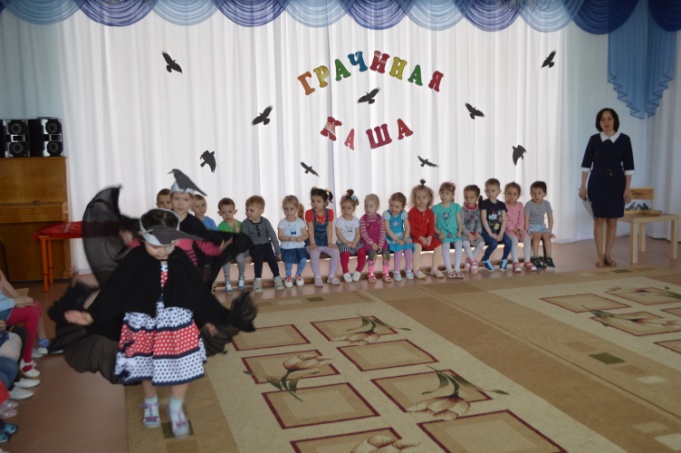 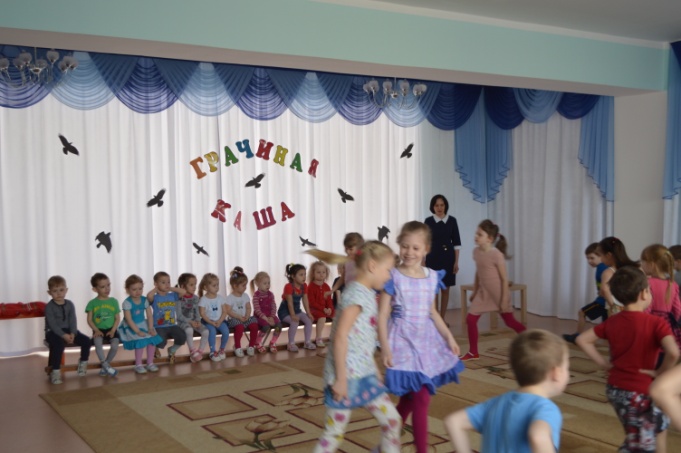 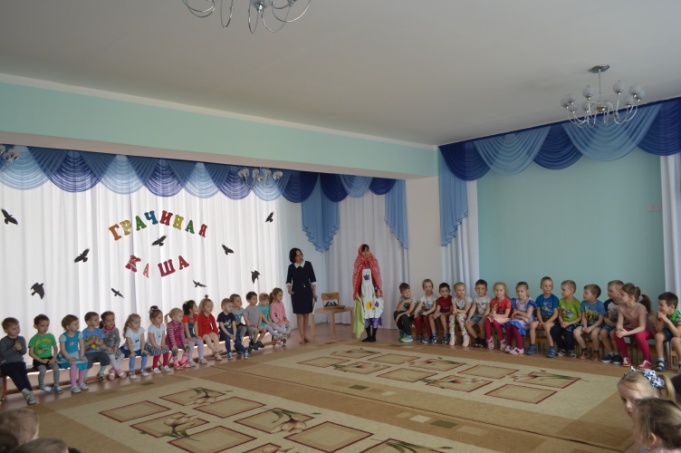 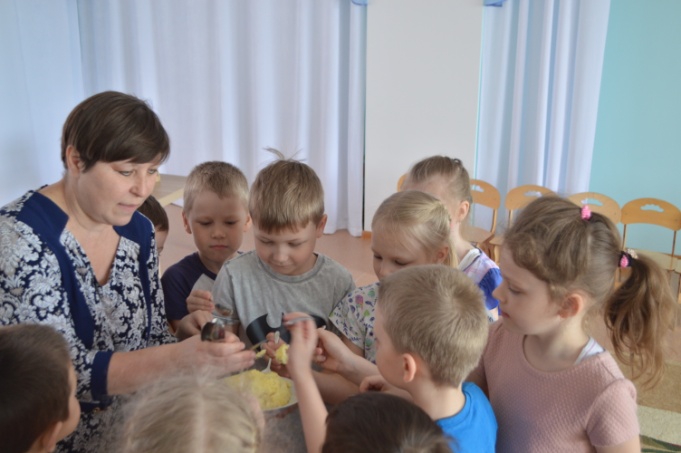 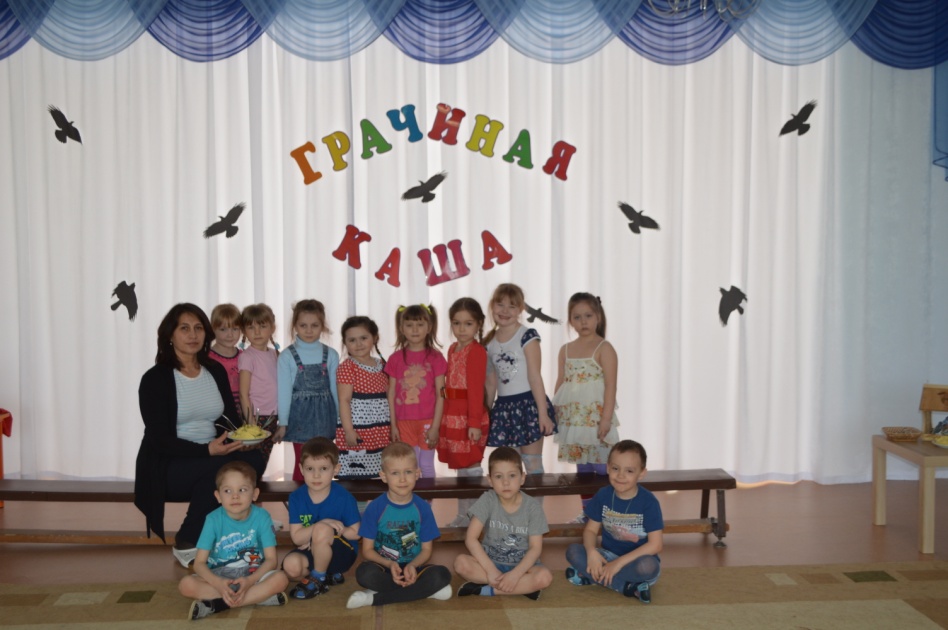 